Imię i nazwisko ……………………………………			Klasa ………	Grupa A1. Połącz w pary tytuły dzieł i ich twórców. Wpisz do tabeli właściwe oznaczenia literowe.1. Krótka rozprawa między trzema osobami, Panem, Wójtem a Plebanem     2. O pochodzeniu i czynach Polaków ksiąg trzydzieści           
3. Kronika wszytkiego świata              4. Kronika polska   a) Marcin Bielski                    b) Marcin Kromer                  c) Maciej z Miechowa           
d) Andrzej Frycz Modrzewski                  e) Mikołaj Rej2. Wyjaśnij pojęcia.mecenat – ………………………………………………………………………………………………..lodżia – ………..........................................………………………………………………………………3. Dopisz do podanych postaci pola ich aktywności zawodowej.Mikołaj Sęp Szarzyński – ……………………………………………………………………………...Stanisław Orzechowski – .……………………………………………………………………………...4. Dokończ zdania.Nadwiślańskie Towarzystwo Literackie powstało w (wpisz miasto) …………………………. .Dziełem Bernarda Moranda jest miasto nazywane Padwą północy, czyli …………………………… .Imię i nazwisko ……………………………………			Klasa ………	Grupa B1. Połącz w pary tytuły dzieł i ich twórców. Wpisz do tabeli właściwe oznaczenia literowe.1. Krótka rozprawa między trzema osobami, Panem, Wójtem a Plebanem       2. Kronika polska         3. O pochodzeniu i czynach Polaków ksiąg trzydzieści              4. Kronika wszytkiego świata  a) Andrzej Frycz Modrzewski            b) Marcin Bielski           c) Marcin Kromer            
d) Mikołaj Rej            e) Maciej z Miechowa 2. Wyjaśnij pojęcia.epistolografia – ..………………………………………………………………………………………...krużganki – ..…………………………………………………………………………………………….3. Dopisz do podanych postaci pola ich aktywności zawodowej. Jan Dantyszek – ………………………………………………………………………………………..Bartolomeo Berrecci – ……………………………………………………………………………........4. Dokończ zdania.Żona Zygmunta Starego, Bona Sforza, to włoska księżniczka pochodząca z (wpisz miasto) .............………... . Symbolem szkolnictwa protestanckiego w Polsce w XVI w. były liczne gimnazja powstałe w różnych częściach Rzeczpospolitej oraz akademia w (wpisz miasto) ……………………… . 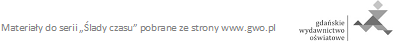 12. Odrodzenie w PolsceZakres podstawowy. Model odpowiedzi12. Odrodzenie w PolsceZAKRES PODSTAWOWY123412. Odrodzenie w PolsceZAKRES PODSTAWOWY1234NrGrupa AGrupa BPunktacja1.1 – e, 2 – b, 3 – a, 4 – c1 – d, 2 – e, 3 – c, 4 – b2 pkt2.np.mecenat – objęcie opieką artystów i zlecanie im prac przez możnych lub władcówlodżia – otwarta wnęka z arkadami charakterystyczna dla budynków renesansowych np.epistolografia – sztuka pisania listówkrużganki – długi ganek okalający dziedziniec, zwieńczony sklepieniem i arkadami z filarami2 pkt3.Mikołaj Sęp Szarzyński – poezja / sonety i erotykiStanisław Orzechowski – publicystyka / pisarstwo publicystyczne / pisarz polityczny / turcykiJan Dantyszek – dyplomacja, poezja, epistolografia / dyplomata, poeta, pisarzBartolomeo Berrecci – architektura i rzeźba / architekt i rzeźbiarz2 pkt4. Nadwiślańskie Towarzystwo Literackie powstało w Krakowie.Dziełem Bernarda Moranda jest miasto nazywane Padwą północy, czyli Zamość.Żona Zygmunta Starego, Bona Sforza, to włoska księżniczka pochodząca z Mediolanu.Symbolem szkolnictwa protestanckiego w Polsce w XVI w. były liczne gimnazja powstałe w różnych częściach Rzeczpospolitej oraz akademia w Rakowie.2 pkt RAZEMRAZEMRAZEM8 pkt